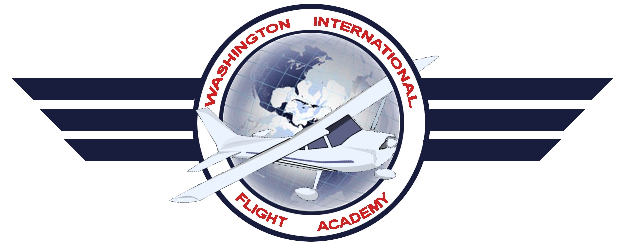 Training Course OutlineWashington International Flight Academy Facilities OverviewWashington International Flight Academy is located at the Montgomery County Airpark (GAI) Airport, Gaithersburg, MD and is operated as:Washington International Flight AcademyMontgomery County Airpark (GAI) Airport. 7940 Airpark Rd., Gaithersburg, MD 20879GROUND INSTRUCTIONAL FACILITIES. Ground instructional facilities are located in  facility, located at  Airport, , .  Training space consists of 1 training room with 3 separate cubicles, a classroom capably of group study sessions and a room dedicated for a Redbird FMX AATD.  Each training sp/ace has a table and chairs for student and instructor.  The classroom has accommodations for group training.  The following diagram depicts the main reception facility to be used.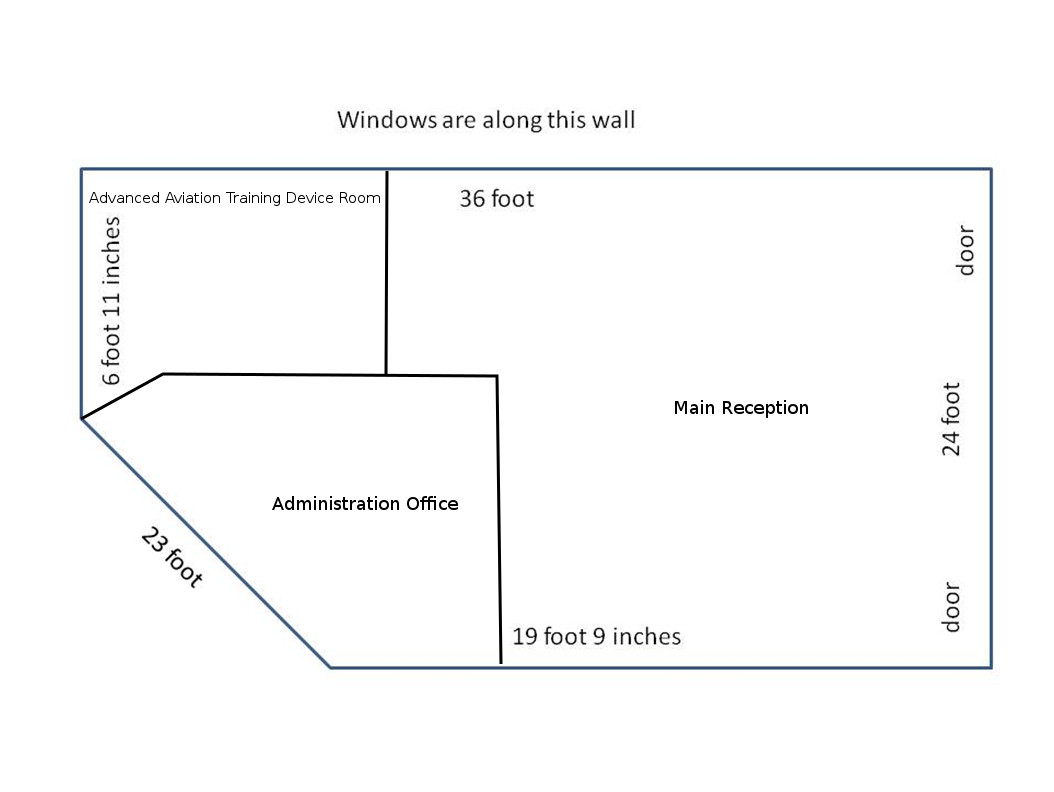 Washington International Flight Academy Overall Office LayoutAll office/classroom/briefing areas are located together in the same building.  Aircraft are in tie downs within 50 feet and in a hangar nearby.  A restroom is located within the facility. Air conditioning is provided and available for use as needed in addition to heating.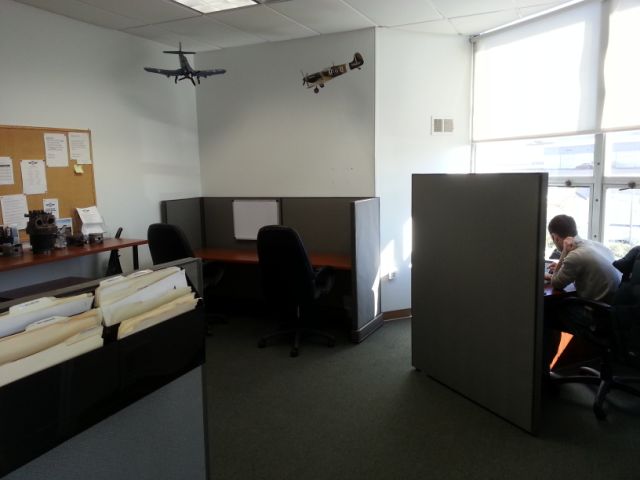 A view of the classroom: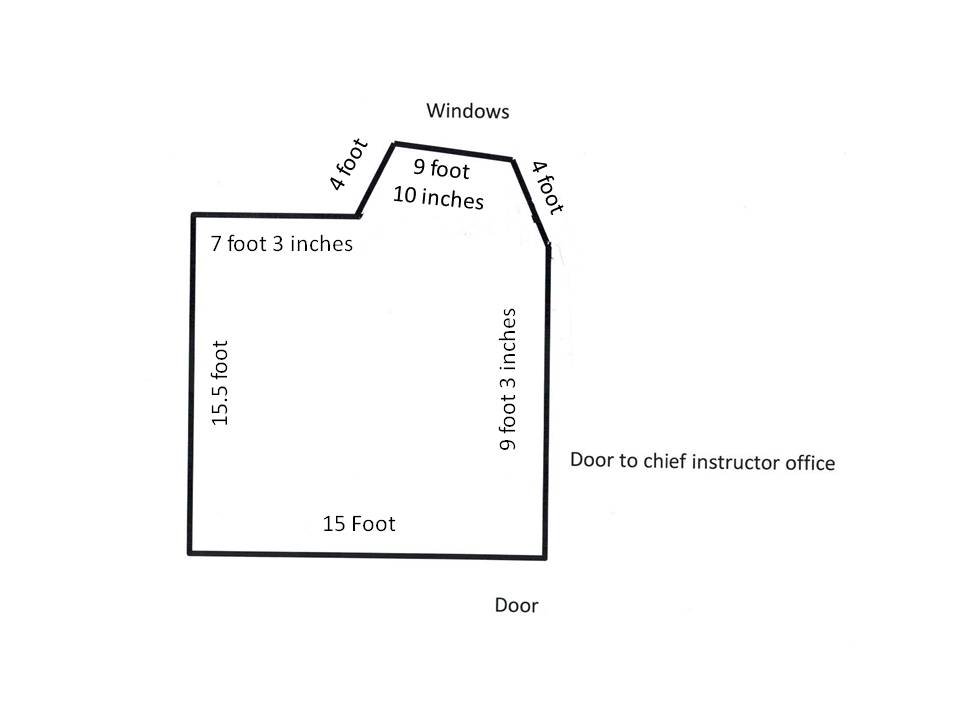 The classroom has accommodations for group training.  The classroom can hold a maximum of 12 people. The following diagram depicts the facility to be used.  The diagram above shows the classroom size.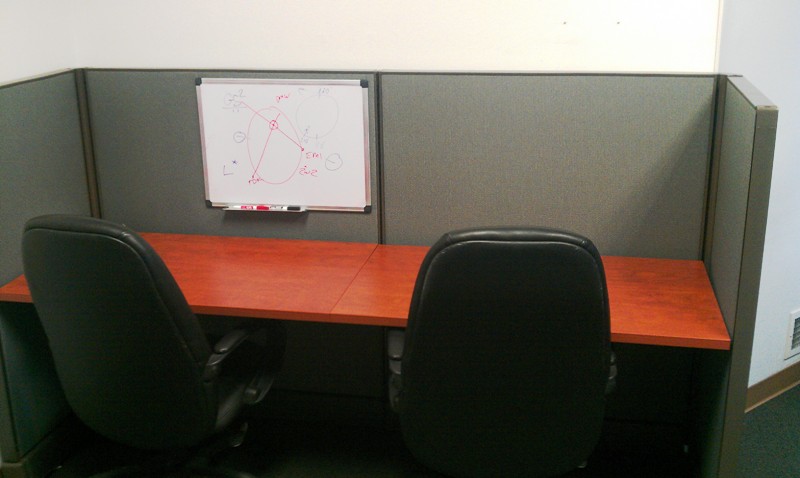 A view of one of the cubicles in the classroom. Each cubicle has a whiteboard with nearby access to internet flight planning and weather briefings.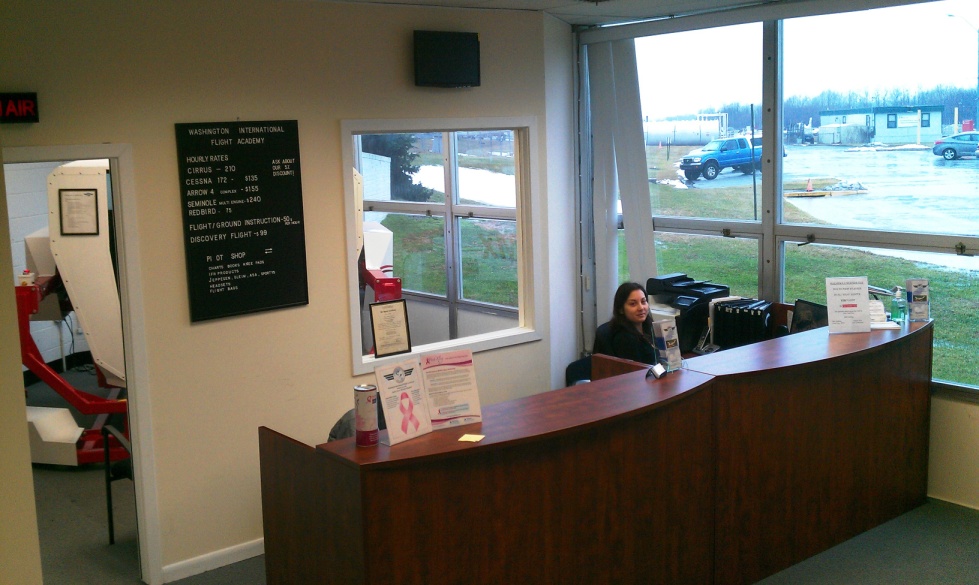  Reception Area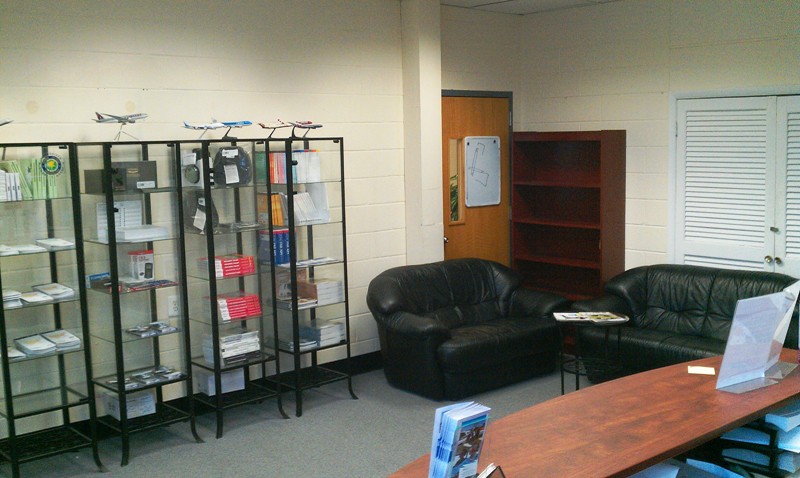 Another view of the reception area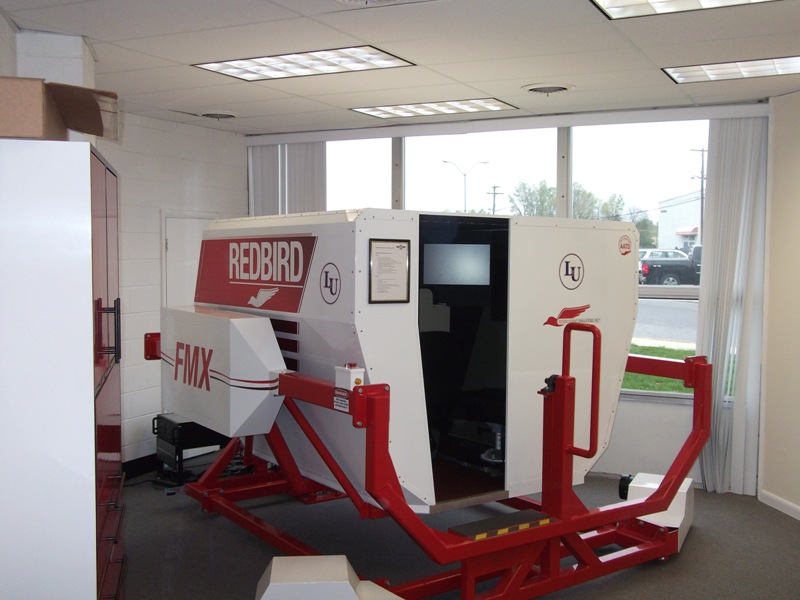 A view of the room dedicated to the Redbird FMX AATD. The room is Air Conditioned with a private entrance and is solely dedicated to the use of the AATD.AIRPORTMontgomery County Airpark (GAI) Airport is the main operations base for training in this course.  It has a hard-surfaced runway which meets the requirements of FAR § 141.38 for day and night flight operations. Maintenance services available 24 hours.  Fuel service is available 24 hours via self-serve.   AIRPORT FACILITIES Washington International Flight Academy facility includes a pilot briefing area; the briefing area is equipped with Internet service, computer, a printer and a standard line telephone for obtaining weather briefings from the Flight Service Station (FSS).  The facility is used exclusively by students.AIRCRAFTThe aircraft listed below will be used for all flight training in this course. These aircraft meet the requirements of FAR § 141.39. Radio equipment will consist of at least one 360 channel transceiver and a 4096 code transponder with Mode C capability. The aircraft is/are equipped for day/night VFR and for IFR as specified in FAR 91.205.Listing of Aircraft used by the Washington International Flight Academy for Instrument Training:ADVANCED AVIATION TRAINING DEVICE (AATD)This Redbird FMX AATD meets the requirements of FAR § 141.41 (b) Appendix B, Appendix C and Appendix D.  The AATD listed above will be used for the ground training listed in the Syllabus and for up to 40% of the hours of flight training in accordance with Part 141.4 (b) Appendix C.Chief Instructor:Ziv LevyAssistant Chief Instructor:Harry KraemerFlight and Ground Instructor Requirements:Medical Requirement: 3rd Class MedicalMinimum Certifications: Commercial Pilot Certificate, Flight Instructor Certificate that matches the appropriate Category and Class of aircraftMinimum Flight Experience: 300 Hours of total flight time in the appropriate Category Assistant Chief Instructor Requirements:Must match the Medical and Certification requirements of Flight and Ground Instructor Minimum Flight Experience: 250 hours of Instruction Given and 500 hours of PIC time logged and must have held a Flight Instructor Certificate for a minimum of 12 months.Chief Instructor Requirements:Must match the Medical and Certification requirements of Flight and Ground Instructor Minimum Flight Experience: 500 hours of Instruction Given and 1000 hours of PIC time logged and must have held a Flight Instructor Certificate for a minimum of 24 months.Sample Certificates: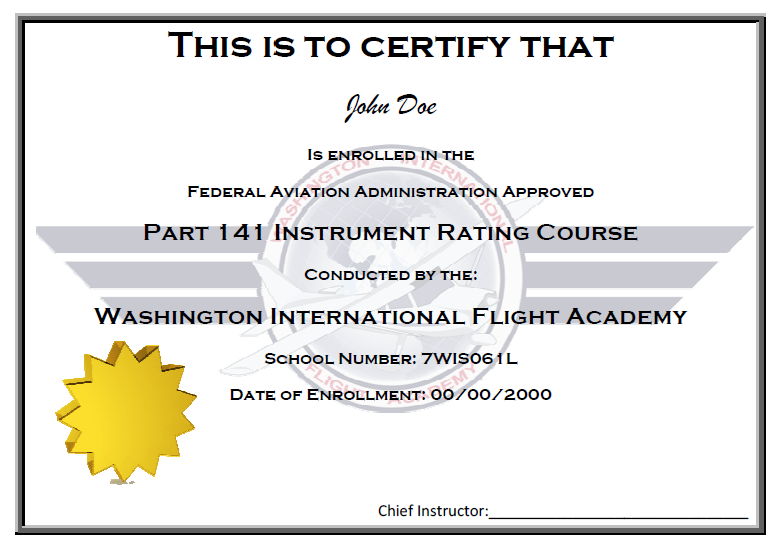 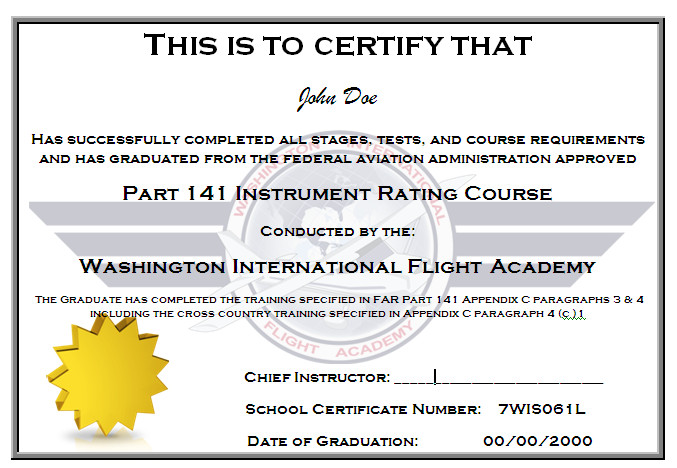 List of Effective Pages List of Effective Pages List of Effective Pages List of Effective Pages List of Effective Pages List of Effective Pages List of Effective Pages List of Effective Pages List of Effective Pages TopicTopicTopicTopicRevised ByDateDateRev #Page:List of Effective PagesList of Effective PagesList of Effective PagesList of Effective PagesHarry Kraemer01/07/201601/07/201672Record of RevisionsRecord of RevisionsRecord of RevisionsRecord of RevisionsHarry Kraemer01/07/201601/07/201673 Facilities Overview  Facilities Overview  Facilities Overview  Facilities Overview Harry Kraemer01/07/201601/07/201674 Ground Instructional Facilities Ground Instructional Facilities Ground Instructional Facilities Ground Instructional FacilitiesHarry Kraemer01/07/201601/07/201674 Overall Office Layout Overall Office Layout Overall Office Layout Overall Office LayoutHarry Kraemer01/07/201601/07/201675 Airport Airport Airport AirportHarry Kraemer01/07/201601/07/20167 7 Airport Facilities Airport Facilities Airport Facilities Airport FacilitiesHarry Kraemer01/07/201601/07/2016 7 7 Aircraft Aircraft Aircraft AircraftHarry Kraemer01/07/201601/07/2016 7 8 Chief & Assistant Chief Instructor Chief & Assistant Chief Instructor Chief & Assistant Chief Instructor Chief & Assistant Chief InstructorHarry Kraemer01/07/201601/07/2016 7 8 Instructor Requirements  Instructor Requirements  Instructor Requirements  Instructor Requirements Harry Kraemer01/07/201601/07/2016 7 8 Sample Enrollment Certificate Sample Enrollment Certificate Sample Enrollment Certificate Sample Enrollment CertificateHarry Kraemer01/07/201601/07/2016 7 9 Sample Graduation Certificate Sample Graduation Certificate Sample Graduation Certificate Sample Graduation CertificateHarry Kraemer 01/07/201601/07/2016 7 10Record of RevisionsRecord of RevisionsRecord of RevisionsRecord of RevisionsRecord of RevisionsRecord of RevisionsRecord of RevisionsRecord of RevisionsRecord of RevisionsRevision NumberRevision DateInsertion DateByByByCommentsCommentsCommentsBenzion ZwebnerBenzion ZwebnerBenzion Zwebner Original Submission Original Submission Original Submission Rev 701/08/2016 Harry Kraemer Harry Kraemer Harry KraemerAdded AATD, Modified Graduation CertificateAdded AATD, Modified Graduation CertificateAdded AATD, Modified Graduation Certificate Rev 701/08/2016Harry Kraemer Harry Kraemer Harry Kraemer Added two aircraft to fleet 
Changed Assistant Chief InstructorAdded two aircraft to fleet 
Changed Assistant Chief InstructorAdded two aircraft to fleet 
Changed Assistant Chief Instructor Rev 701/08/2016Harry KraemerHarry KraemerHarry KraemerChanged Chief Instructor and Assistant Chief InstructorChanged Chief Instructor and Assistant Chief InstructorChanged Chief Instructor and Assistant Chief Instructor Rev 7 01/08/2016 Harry Kraemer Harry Kraemer Harry Kraemer Modified Ground Instruction Facilities and Overall Office Layouts.  Aircraft Added to Fleet Modified Ground Instruction Facilities and Overall Office Layouts.  Aircraft Added to Fleet Modified Ground Instruction Facilities and Overall Office Layouts.  Aircraft Added to Fleet Rev 701/08/2016 Harry Kraemer Harry Kraemer Harry KraemerAdded AircraftAdded AircraftAdded Aircraft Rev 701/08/2016 Harry Kraemer Harry Kraemer Harry KraemerAmended Chief and Assistant InstructorsAmended Chief and Assistant InstructorsAmended Chief and Assistant InstructorsType of AircraftYear of ManufactureN-Number Piper PA28-201-RT1982N528FTCessna 172 S2005N2464HCessna 172 P1984N34HDCessna 172 N1980N5157KCessna 172 P1986N9400LCessna 172 RCessna 172 SCessna R172 KPiper PA28161Piper PA28161Cessna 172MCessna 172 NCessna 172 QPiper PA28201RT199820051978197819811976197819831982N2621ZN2277TN758ESN2172DN8445SN1377UN5215EN911ATN528FT